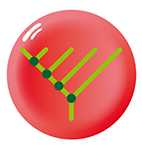 CrÉation d'une clÉ de dÉterminationButs de la manipulation:Relever des ressemblances.Définir un critère de tri pertinent.Créer une clé de détermination.Références aux programmes:Biologie – Sciences générales – UAA4 – « Une première approche de l’évolution »Durée:1 période/2 périodesMatériel par groupe:1 boite en plastique12 ou 20 figurines d’animaux en plastique1 feuille de papier A41 crayon Mode opératoire:Voir la fiche élève: « Création d’une clé de détermination »Notes méthodologiques:Le nombre de figurines proposées dépendra de la durée du labo.Toutes les figurines sont acceptables (animaux de la ferme, de la jungle, Little Pet shop®, Hasbro …)Un personnage Playmobil® pourra servir de représentation de l’Homme.S’assurer auprès des élèves de la pertinence des critères choisis. Dur, mou, grand, petit … sont acceptables; herbivore, oiseau, beau, gentil … ne sont pas acceptables car pas objectivables sur des figurines.Sources:https://fr.wikihow.com/r%C3%A9aliser-une-cl%C3%A9-de-d%C3%A9terminationhttps://fr.wikipedia.org/wiki/Cl%C3%A9_de_d%C3%A9termination« Comprendre et enseigner la classification du vivant » – G. Lecointre,  Ed. Belin, Paris, 2008.Formation IFC 12462 – Nouvelle classification et évolution – Service de didactique des sciences biologiques – Ulg – Novembre 2017